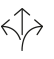 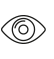 Tests	Building hardware – Hardware for sliding doors and folding doors according to EN 1527 / 2013– Duration of functionality: Class 6 (highest class = 100,000 cycles)Hardware for furniture – Strength and durability of slide fittings for sliding doors and roll fronts according EN 15706 / 2009Warranty	With the exception of parts subject to wear and tear, Hawa warrants the flawless functioning of the products delivered by it, as well as the durability of all parts, for a period of 2 years commencing from the transfer of risk.Product Design	Hawa Junior 120 A Pocket consisting of running track (aluminum wall thickness 3.8 mm (5/32'')), running gear with friction bearing rollers, stopper,spring buffer or soft closing mechanism Hawa SoftMove120, suspension profile with suspension carriage, bottom guide with zero clearanceOptional:(….) Guide track, for groove mounting, plastic(….) Set for installable and removable running track(….) Clip-on panel for retainer profile, for lintel panelling, aluminum (….) spring bufferInterfaces	Door leafScrew fixed or welded attachment of the support flange– Guide groove (H × B) 20 × 10 mm (25/32'' × 13/32'') (20 × 12 mm (25/32'' × 15/32'') with plastic guide track)Pocket constructionPocket construction must be taken care of by the customerAssembly setThe retainer profile is installed during the creation of the pocket construction